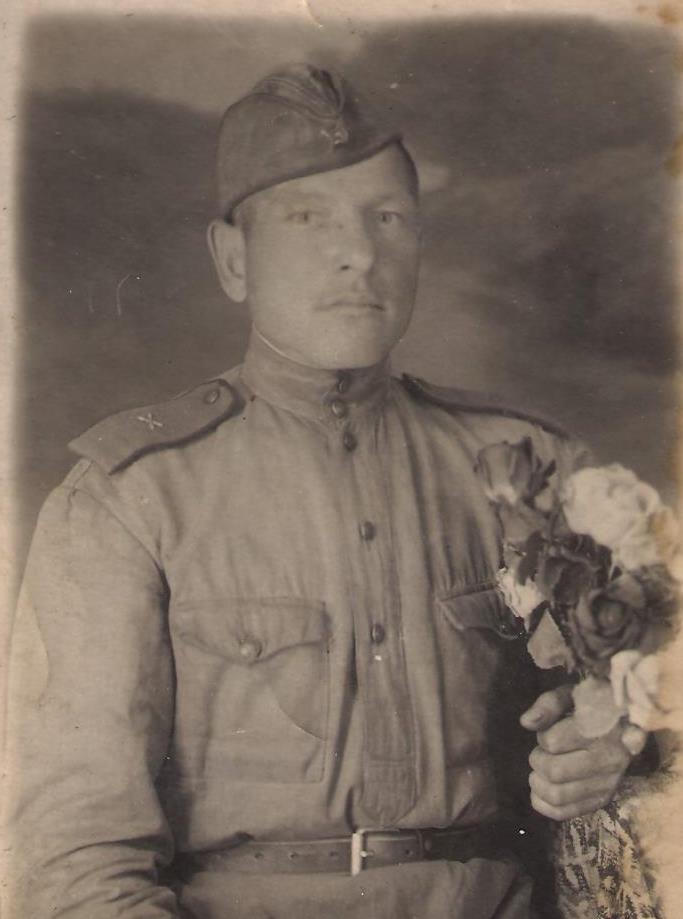 Чтобы не было войны…Война. Одно только слово разрывает наше сердце, потому что много слез, боли приносит она людям.Каждый год 9 мая мы всей страной празднуем День Победы. Этот день дорог памятью о тех, кто ценой своего здоровья, жизни отстаивал свободу, кто воевал за светлое будущее нашей страны. Таким был и мой прапрадедушка.Пьянзин Иван Федорович родился в крестьянской семье в 1904 году в с.Сарга в Мордовии. В 1941 году Иван Федорович на фронт не попал, ему дали «бронь»-нужен был в колхозе, для того, чтобы обеспечивать страну хлебом. В 1942 нашел себе замену и добровольцем ушел воевать. Служил в танковой дивизии. В 1943 году был участником Курской битвы, в которой потерял боевых товарищей. Сам был ранен.Я не знаю и не хочу войны! Но ведь ее не хотели и те, кто погибал, кто выжил. Мой прапрадедушка выжил. Ему помогла сильная вера в Победу, а еще гармонь. Гармонь и песня была спасением тогда, когда, казалось, сил больше нет. Любимой песней была «Кто сказал, что надо бросить Песни на войне». Говорят, что эту песню он часто напевал потом.Я думаю, что это был великий труженик, великий солдат, великий человек. Он как и многие другие, сделал все, чтобы мы спокойно спали, чтобы радовались, любили, были счастливыми людьми!Пусть будет только мир!!!